Presidentskifte i ORK juni 2008Per Magnus Brekne overtar presidentrollen etter Eivind Sundt Sverre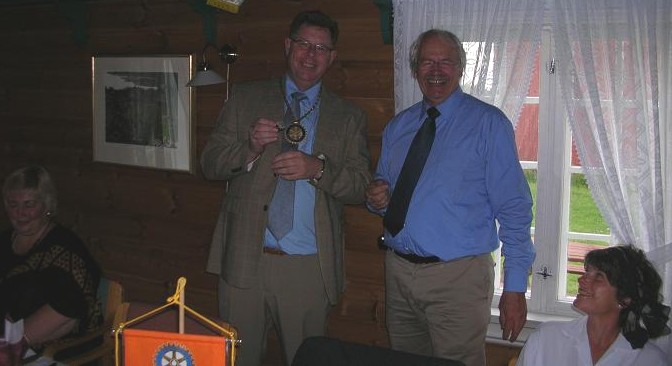 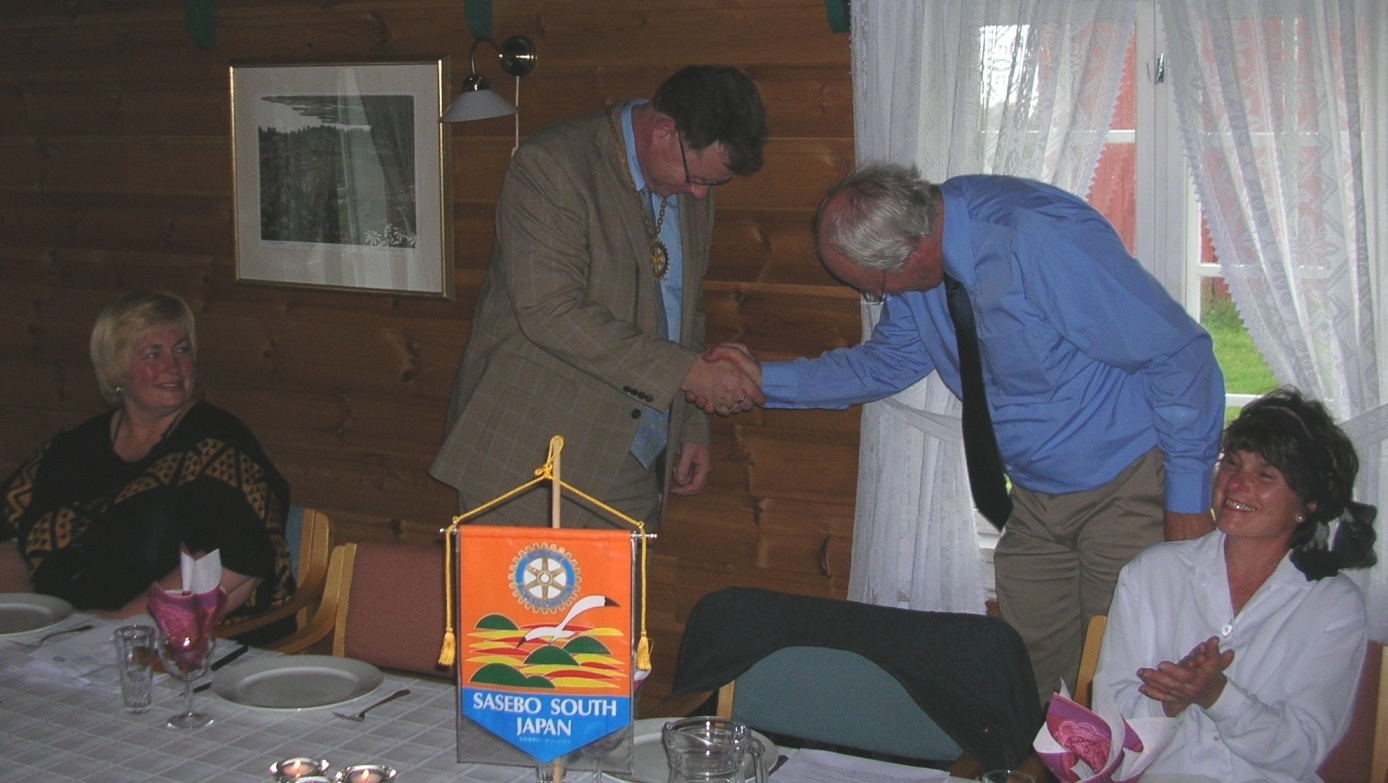 